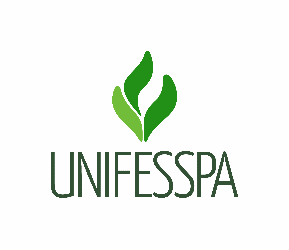 Serviço Público Federal Universidade Federal do Sul e Sudeste do ParáPró-Reitoria de Ensino de Graduação Diretoria de Planejamento e Projetos EducacionaisEDITAL N.º 12/2020 – Monitoria Geral Edição Especial Período Letivo EmergencialAnexo II – Resultado Final da seleção dos monitores	Instituto/Faculdade:  	____________ Curso: _____________________________________________________________________________________________________          Disciplina: ______________ 	__ 	____________ Professor Orientador Monitoria: ________________________________________________________________________ O resultado final da seleção foi descrito nas tabelas abaixo:  Tabela 1: Lista dos candidatos aprovados para monitoria remunerada Tabela 2: Lista dos candidatos aprovados para monitoria voluntária Caso algum discente classificado não assuma o professor orientador deverá chamar o próximo discente aprovado, obedecendo-se à ordem de classificação e o critério dos candidatos preferenciais. _________________________________________________                     _____________________________________________________                                          Coordenador do Processo de Seleção                                          Auxiliar do Processo de Seleção1 Obs: o resultado final da seleção deverá ser emitido em 2 vias: 1 para envio à DPROJ; 1 para arquivo da Comissão de Seleção. Classificação Nome do candidato Nota Situação (Reprovado/aprovado/ classificado)      1º      2º      3º      4º Classificação Nome do candidato Nota Situação (Reprovado/aprovado/ classificado)      1º      2º      3º      4º 